111年桃園市水域活動划船、獨木舟及SUP立板划槳體驗營活動計畫書一、目的：1.積極推廣本市划船、獨木舟及SUP立板划槳運動，促進划船、獨木舟及SUP立  板划槳運動人口數增加及全民化，體驗划船、獨木舟及SUP立板划槳趣味性。2.學習水域安全知識及救生基本觀念。二、指導單位：桃園市政府教育局。三、主辦單位：桃園市立石門國民中學。四、承辦單位：桃園市立石門國民中學。五、協辦單位：桃園市體育總會划船委員會、桃園市立龍潭高級中學、國立臺北商業大學。六、活動地點：石門水庫阿姆坪生態公園。                                                    七、活動日期：111年7月1日至3日(每天4梯次共3天，每梯30人，額滿截止)。   八、活動時間：上午7時30分至下午17時20分。*視疫情做滾動式修正相關調整時間會在石門國中網站上公告。*如遇疫情嚴峻本次活動將會擇日辦理，辦理日期由主辦單位決定，詳細資訊會再另行公告在本校網站及臉書粉專。九、辦理方式：（含活動特色及執行方式）十、參與對象、人數：1.凡對划船、獨木舟及SUP立板划槳有興趣之各級學校學生(國小、國中、高中及   大學) 。2.凡對划船、獨木舟及SUP立板划槳有興趣之社會民眾皆可。十一、預計參與人數：預計（360）人。十二、活動行銷宣傳方式：    1.網路方式公告(本市教育局、各區公所、桃園新聞網FaceBook等)    2.請本市教育局轉發公文至各級學校。  十三、預期成效：    1.瞭解划船、獨木舟及SUP立板划槳運動認知及運動技能，讓社會民眾更能親近      水域活動。    2.讓參加者能說出對3種以上划船、獨木舟及SUP立板划槳基礎知識。    3.學習水域安全知識及救生基本觀念。  十四、報名方式: (報名表如附件)自公告日起至111年6月19日或額滿截止。採線上報名:*個人報名網址: (報名一位請填寫一張表單) https://docs.google.com/forms/d/1ahWS5JBqZiLfBVEJ5gvXhwkaX2nvNmGgOHMp84hjRqo/closedform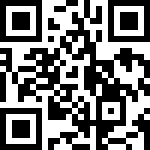 *團體報名(10以上)網址及注意事項:     -請填寫完簡章附件報名資料(附件一)(附件二)用word檔傳送至官方LINE:@bei8731n    ，待回覆確認後即為報名成功。2.活動切結書(附件二)請自行下載並填寫完畢後，   報到當日於報到處繳交。3.服務電話:0989-972585葉教練。4.活動簡章及報名表請至桃園市立石門國民中學下載。                                                        十五、注意事項：    1.本活動免收費用，凡報名者不得調整日期及梯次，因活動採預約制。    2.請自備更換衣物、帽子及雨具。    3.不適宜水域活動之民眾請勿報名參加。    4.本活動如遇下雨或不可抗力事件或天災，主辦單位得視情節決定取消或擇期舉        行，詳細請注意桃園市立石門國民中學網站公告，不另行通知。    5.保險內容：200萬公共意外責任險。    6.救護方案：大會備簡易醫藥箱，有輕傷可立即救護包紮，如遇緊急意外事故，  請就近向工作人員或119通報即時救助。  十六、活動聲明：本人或本團體已閱讀本活動之活動內容，並同意大會於本活動之安排      ，並保證本人或本團體成員皆)身心健康，志願參加本活動。若於活動中發生任何        意外事件，本人願負全責，一切責任與主辦單位無關。本人或本團體於參加活動        中所有影片或照片之肖像權，將提供主辦單位無償使用於相關之宣傳活動上。  十七、報名即表示同意「活動聲明」之內容，受託代理報名人應予轉知報名人。  十八、本規程如有未盡事宜得隨時修正公佈之。附件一本表若不敷使用，請自行增加使用。附件二111年桃園市水域活動划船、獨木舟及SUP立板划槳體驗營活動切結書請打勾日期及梯次：            111/7/1   □參加梯次：第1梯□、第2梯□、第3梯□、第4梯□                                     111/7/2    □參加梯次：第1梯□、第2梯□、第3梯□、第4梯□            111/7/3    □參加梯次：第1梯□、第2梯□、第3梯□、第4梯□--------------------------------------------------------------------------------111年桃園市水域活動划船、獨木舟及SUP立板划槳體驗營活動切結書 請打勾日期及梯次：            111/7/1    □參加梯次：第1梯□、第2梯□、第3梯□、第4梯□                                     111/7/2    □參加梯次：第1梯□、第2梯□、第3梯□、第4梯□            111/7/3    □參加梯次：第1梯□、第2梯□、第3梯□、第4梯□    本表若不敷使用，請自行增加使用。		  地 點時間 石門水庫阿姆坪生態公園活動地點第 一 梯第 一 梯第 一 梯07：30~08：00學員報到石門水庫阿姆坪生態公園08：10~9：00水上安全宣導及救生課程石門水庫阿姆坪生態公園09：00~10：20划船、獨木舟及SUP立板划槳介紹及實際操作石門水庫阿姆坪生態公園第 二 梯第 二 梯第 二 梯09：30~10：00學員報到石門水庫阿姆坪生態公園10：10~11：00水上安全宣導及救生課程石門水庫阿姆坪生態公園11：00~12：20划船、獨木舟及SUP立板划槳介紹及實際操作石門水庫阿姆坪生態公園第 三 梯第 三 梯第 三 梯12：30~13：00學員報到石門水庫阿姆坪生態公園13：10~14：00水上安全宣導及救生課程石門水庫阿姆坪生態公園14：00~15：20划船、獨木舟及SUP立板划槳介紹及實際操作石門水庫阿姆坪生態公園第 四 梯第 四 梯第 四 梯14：30~15：00學員報到石門水庫阿姆坪生態公園15：10~16：00水上安全宣導及救生課程石門水庫阿姆坪生態公園16：00~17：20划船、獨木舟及SUP立板划槳介紹及實際操作石門水庫阿姆坪生態公園111年桃園市水域活動獨木舟系列體驗營活動報名表請打勾報名日期及梯次：            111/7/1    □參加梯次：第1梯□、第2梯□、第3梯□、第4梯□                                     111/7/2   □參加梯次：第1梯□、第2梯□、第3梯□、第4梯□            111/7/3   □參加梯次：第1梯□、第2梯□、第3梯□、第4梯□111年桃園市水域活動獨木舟系列體驗營活動報名表請打勾報名日期及梯次：            111/7/1    □參加梯次：第1梯□、第2梯□、第3梯□、第4梯□                                     111/7/2   □參加梯次：第1梯□、第2梯□、第3梯□、第4梯□            111/7/3   □參加梯次：第1梯□、第2梯□、第3梯□、第4梯□111年桃園市水域活動獨木舟系列體驗營活動報名表請打勾報名日期及梯次：            111/7/1    □參加梯次：第1梯□、第2梯□、第3梯□、第4梯□                                     111/7/2   □參加梯次：第1梯□、第2梯□、第3梯□、第4梯□            111/7/3   □參加梯次：第1梯□、第2梯□、第3梯□、第4梯□111年桃園市水域活動獨木舟系列體驗營活動報名表請打勾報名日期及梯次：            111/7/1    □參加梯次：第1梯□、第2梯□、第3梯□、第4梯□                                     111/7/2   □參加梯次：第1梯□、第2梯□、第3梯□、第4梯□            111/7/3   □參加梯次：第1梯□、第2梯□、第3梯□、第4梯□111年桃園市水域活動獨木舟系列體驗營活動報名表請打勾報名日期及梯次：            111/7/1    □參加梯次：第1梯□、第2梯□、第3梯□、第4梯□                                     111/7/2   □參加梯次：第1梯□、第2梯□、第3梯□、第4梯□            111/7/3   □參加梯次：第1梯□、第2梯□、第3梯□、第4梯□111年桃園市水域活動獨木舟系列體驗營活動報名表請打勾報名日期及梯次：            111/7/1    □參加梯次：第1梯□、第2梯□、第3梯□、第4梯□                                     111/7/2   □參加梯次：第1梯□、第2梯□、第3梯□、第4梯□            111/7/3   □參加梯次：第1梯□、第2梯□、第3梯□、第4梯□111年桃園市水域活動獨木舟系列體驗營活動報名表請打勾報名日期及梯次：            111/7/1    □參加梯次：第1梯□、第2梯□、第3梯□、第4梯□                                     111/7/2   □參加梯次：第1梯□、第2梯□、第3梯□、第4梯□            111/7/3   □參加梯次：第1梯□、第2梯□、第3梯□、第4梯□編號姓名性別出生年月日(西元)身分證字號聯絡電話聯絡地址EX皮卡丘男1988/08/01HXXXXXXXXX09XXXXXXXX桃園市XXXXXXXXXXXXXXXX       編號姓名身分證字號出生年月日聯絡電話地址：地址：緊急聯絡人：緊急聯絡人：緊急聯絡人聯絡電話：切 結 書本人(以下簡稱甲方)參加桃園市立石門國民中學 (以下簡稱乙方)舉辦之划船、獨木舟及SUP立板划槳體驗營，甲方確定自己身體健康況良好，並無患有氣喘、心臟血管疾病、癲癇症或重大疾病等不適激烈運動之情形。活動期間若發生純屬因甲方健康問題而導致之意外事件，願自行負責與乙方無涉，並且不要求乙方賠償。恐口說無憑，特立此切結書，以資證明。此致      桃園市立石門國民中學立切結書人簽章：_______________(請親自簽名)切結日期：____年____月____日 切 結 書本人(以下簡稱甲方)參加桃園市立石門國民中學 (以下簡稱乙方)舉辦之划船、獨木舟及SUP立板划槳體驗營，甲方確定自己身體健康況良好，並無患有氣喘、心臟血管疾病、癲癇症或重大疾病等不適激烈運動之情形。活動期間若發生純屬因甲方健康問題而導致之意外事件，願自行負責與乙方無涉，並且不要求乙方賠償。恐口說無憑，特立此切結書，以資證明。此致      桃園市立石門國民中學立切結書人簽章：_______________(請親自簽名)切結日期：____年____月____日 切 結 書本人(以下簡稱甲方)參加桃園市立石門國民中學 (以下簡稱乙方)舉辦之划船、獨木舟及SUP立板划槳體驗營，甲方確定自己身體健康況良好，並無患有氣喘、心臟血管疾病、癲癇症或重大疾病等不適激烈運動之情形。活動期間若發生純屬因甲方健康問題而導致之意外事件，願自行負責與乙方無涉，並且不要求乙方賠償。恐口說無憑，特立此切結書，以資證明。此致      桃園市立石門國民中學立切結書人簽章：_______________(請親自簽名)切結日期：____年____月____日 切 結 書本人(以下簡稱甲方)參加桃園市立石門國民中學 (以下簡稱乙方)舉辦之划船、獨木舟及SUP立板划槳體驗營，甲方確定自己身體健康況良好，並無患有氣喘、心臟血管疾病、癲癇症或重大疾病等不適激烈運動之情形。活動期間若發生純屬因甲方健康問題而導致之意外事件，願自行負責與乙方無涉，並且不要求乙方賠償。恐口說無憑，特立此切結書，以資證明。此致      桃園市立石門國民中學立切結書人簽章：_______________(請親自簽名)切結日期：____年____月____日 切 結 書本人(以下簡稱甲方)參加桃園市立石門國民中學 (以下簡稱乙方)舉辦之划船、獨木舟及SUP立板划槳體驗營，甲方確定自己身體健康況良好，並無患有氣喘、心臟血管疾病、癲癇症或重大疾病等不適激烈運動之情形。活動期間若發生純屬因甲方健康問題而導致之意外事件，願自行負責與乙方無涉，並且不要求乙方賠償。恐口說無憑，特立此切結書，以資證明。此致      桃園市立石門國民中學立切結書人簽章：_______________(請親自簽名)切結日期：____年____月____日 編號姓名身分證字號出生年月日聯絡電話地址：地址：緊急聯絡人：緊急聯絡人：緊急聯絡人聯絡電話：切 結 書本人(以下簡稱甲方)參加桃園市立石門國民中學 (以下簡稱乙方)舉辦之划船、獨木舟及SUP立板划槳體驗營，甲方確定自己身體健康況良好，並無患有氣喘、心臟血管疾病、癲癇症或重大疾病等不適激烈運動之情形。活動期間若發生純屬因甲方健康問題而導致之意外事件，願自行負責與乙方無涉，並且不要求乙方賠償。恐口說無憑，特立此切結書，以資證明。此致         桃園市立石門國民中學立切結書人簽章：_______________(請親自簽名)切結日期：____年____月____日 切 結 書本人(以下簡稱甲方)參加桃園市立石門國民中學 (以下簡稱乙方)舉辦之划船、獨木舟及SUP立板划槳體驗營，甲方確定自己身體健康況良好，並無患有氣喘、心臟血管疾病、癲癇症或重大疾病等不適激烈運動之情形。活動期間若發生純屬因甲方健康問題而導致之意外事件，願自行負責與乙方無涉，並且不要求乙方賠償。恐口說無憑，特立此切結書，以資證明。此致         桃園市立石門國民中學立切結書人簽章：_______________(請親自簽名)切結日期：____年____月____日 切 結 書本人(以下簡稱甲方)參加桃園市立石門國民中學 (以下簡稱乙方)舉辦之划船、獨木舟及SUP立板划槳體驗營，甲方確定自己身體健康況良好，並無患有氣喘、心臟血管疾病、癲癇症或重大疾病等不適激烈運動之情形。活動期間若發生純屬因甲方健康問題而導致之意外事件，願自行負責與乙方無涉，並且不要求乙方賠償。恐口說無憑，特立此切結書，以資證明。此致         桃園市立石門國民中學立切結書人簽章：_______________(請親自簽名)切結日期：____年____月____日 切 結 書本人(以下簡稱甲方)參加桃園市立石門國民中學 (以下簡稱乙方)舉辦之划船、獨木舟及SUP立板划槳體驗營，甲方確定自己身體健康況良好，並無患有氣喘、心臟血管疾病、癲癇症或重大疾病等不適激烈運動之情形。活動期間若發生純屬因甲方健康問題而導致之意外事件，願自行負責與乙方無涉，並且不要求乙方賠償。恐口說無憑，特立此切結書，以資證明。此致         桃園市立石門國民中學立切結書人簽章：_______________(請親自簽名)切結日期：____年____月____日 切 結 書本人(以下簡稱甲方)參加桃園市立石門國民中學 (以下簡稱乙方)舉辦之划船、獨木舟及SUP立板划槳體驗營，甲方確定自己身體健康況良好，並無患有氣喘、心臟血管疾病、癲癇症或重大疾病等不適激烈運動之情形。活動期間若發生純屬因甲方健康問題而導致之意外事件，願自行負責與乙方無涉，並且不要求乙方賠償。恐口說無憑，特立此切結書，以資證明。此致         桃園市立石門國民中學立切結書人簽章：_______________(請親自簽名)切結日期：____年____月____日 